№ п/п1234 5 6 7 8 910             Ход   урока                                                   Организационный момент.Словарный диктант:Природа, пейзаж, повествование, описание, рассуждение,устное рисование, сочинение.    Беседа по вопросам:1) Какие из этих слов можно объединить одной темой? назвать одним термином?2) Какой тип речи называется повествованием?     Описанием?3) Что может быть объектом описания?3) По какому плану строится описание?Учитель русского языка:В очарованье русского пейзажа
Есть подлинная радость, но она
Открыта не для каждого и даже
Не каждому художнику видна.
 С утра обременённая работой,
 Трудом лесов, заботами полей,
 Природа смотрит как бы с неохотой
 На нас, неочарованных людей. Н. Заболоцкий- В каком значении употребляется в этом стихотворении многозначное слово «пейзаж»? Описание природы…Вот об этом мы сегодня и поговорим. Тема нашего урока Пейзажная зарисовка. Подготовка к сочинению-опи-санию.  Прочитайте 2 стихотворения, которые лежат у вас на партах.Знакомы ли вам эти строки?-Определите, каково отношение поэта к зимнему пейзажу?-Какие слова передают это отношение? -Какие выразительные средства языка использованы в стихотворениях?-Какую картину представляете, когда читаем стихотворения?Учитель изо.  В каждом времени года есть своё очарование. Русские художники тоже не раз признавались в своей любви к зиме. Вот несколько примеров. Перед вами репродукции Грабаря И.»Февральская лазурь», Юона К. «Конец зимы. Полдень», Шишкина И. «На севере диком».- Нравятся ли вам эти картины? Чем?-Какие ощущения, какое настроение создаёт этот пейзаж?-Почему именно так названы картины?Учитель литературы: А вот как сам И. Грабарь передал своё восхищение красотой февральского дня.-Что же объединяет картины зимы и стихотворения поэтов?     Образы природы запечатлены в произведениях многих ком-позиторов.Это и С. Рахманинов, П. Чайковский, Вивальди. Давайте прослушаем фрагмент из цикла «Времена года» «Зима».Какие мысли и чувства она у вас вызовет? Что  нарисует ваше воображение?Учитель литературы:  Итак, мы обратились к изображению природы в разных видах искусства: литературе, живописи, музыке. А теперь вернёмся к теме нашего урока. Учитель изо:  -Что же такое зарисовка? -А что такое рисунок?  Таким образом, пейзажная зарисовка- изображение природы в живописи, в музыке, в литературе. Дома вы  сделали рисунки – иллюстрации к стихотворению А. Пушкина «Зимнее утро»- это тоже пейзажная зарисовка.- Что общего вы смогли заметить в пейзажных зарисовках в разных видах искусства? Что их объединяет?Учитель литературы:  Вот как об этом писал К. Паустовский : « Если писатель, работая, не видит за словами того, о чём он пишет, то и читатель ничего не увидит за ними. Но если писатель хорошо видит то,о чём он пишет, то самые простые и порой стёртые слова приобретают новизну, действуют на читателя с разительной силой  и вызывают у него те мысли, чувства, состояние, какие писатель хотел ему передать.»А что же видит за словами писатель? Прочитайте отрывок из р. И. Шмелёва «Лето Господне».- Что в центре внимания писателя?- Обратите внимание на описание звёзд. Какие слова и выражения показались вам наиболее яркими?- Какие эпитеты автор подобрал к слову воздух?  Почему именно такие?- Какое необычное сравнение встретилось в последней частиотрывка?  Мы проанализировали несколько пейзажей и пейзажных зарисовок. Очень хочется,чтобы и мы с вами научились так красиво «рисовать» словами, создавать пейзажные зарисовки. Подберите эпитеты к словам иней -1 ряд;снежинка- 2 ряд; снег- 3 ряд.Мы проанализировали несколько пейзажей и пейзажных зарисовок. Очень хочется, чтобы и мы с вами научились так же красиво «рисовать» словами, создавать пейзажные зарисовки.- давайте сейчас попытаемся определить порядок работы над сочинением. Обратите внимание на памятки, лежащие у вас на партах. Они помогут вам писать сочинение.Темы пейзажных зарисовок на доске: 1. Иней. 2. Падающая звезда. 3. Тихо в лесу. 4. Морозный вечер. Подведение итогов урока.  Надеюсь, что наш урок вам понравился. Я сегодня поняла, что среди вас много художников, чувствующих красоту слова.Домашнее задание.1. Подобрать пословицы и поговорки о зиме.2. Подобрать стихотворение о зиме, которое могло бы стать эпиграфом нашего урока и выучить его.Предполагаемый ответУченик объясняет написание выделенных  слов.Повествование, рассуждение, описание – типы речи; характеризуют     типы речиЛюбой предмет, природа.1.Общее представлениедаётся описываемого.2.Описание его деталей, частей.3.Отношение автора к тому, что он описываетПейзаж-описание природыА. Пушкин «Зимнее утро»,С. Есенин «Поёт зима, аукает»Перед нами зимний пейзаж.Эпитеты, олицетворения, сравнения. (называют их)Ученики говорят о том впечатление, которое произвела на них та или иная картина.Любовь к природе, зиме.Ребята обмениваются своими впечатлениями.То же, что и рисунокНарисованное изображение, воспроизведение чего- либоАвторы произведений изображают природутакой, какой её видят, стремятся передать то, что их взволновало.Тексты на столах.Описание ночиСиний, дымный, звёздный.Синий- от света звёзд на синем небе;звёздный – от искрящегося снега;дымный – предметы в снежной дымке.Белые стволы берёз сливаются с сугробамии в морозном воздухе кажутся отдалёнными.Берёзы- белые видения.Белые стволы сливаются со снегом, в морозном воздухе они кажутся отдалёнными.Зачитывают подобранные эпитеты.Ребята зачитывают написанные сочинения.Оборудование                                                                           урока Слайд № 1  Слайд № 2Слайд № 3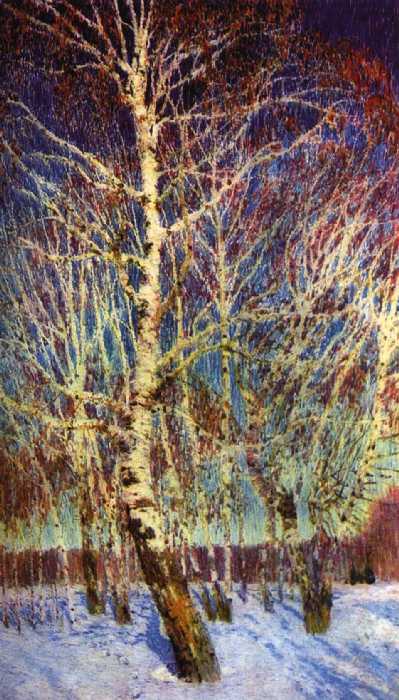 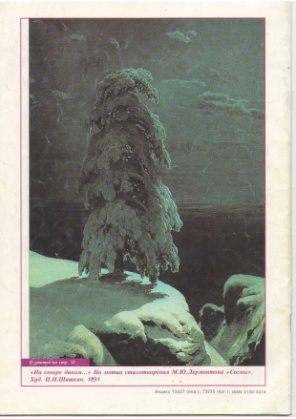 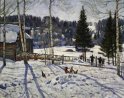 Слайд № 4Звучит музыкаСлайд №5Слайд №6